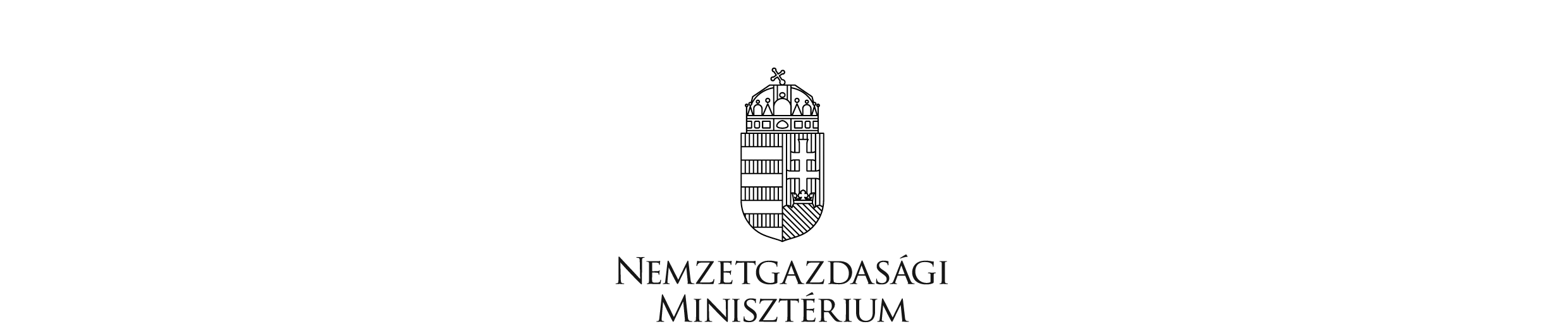 A Nemzetgazdasági Minisztérium (1051 Budapest, József nádor tér 2-4.)pályázatot hirdetÁBPE Módszertani és Képzési Központ oktatóinak kiválasztásáraAz államháztartásról szóló 2011. évi CXCV. törvény 109. § (3) bekezdés 2. pontja alapján az államháztartásért felelős miniszter által kiadott a költségvetési szervnél belső ellenőrzési tevékenységet végzők nyilvántartásáról és kötelező szakmai továbbképzéséről, valamint a költségvetési szervek vezetőinek és gazdasági vezetőinek belső kontrollrendszer témájú továbbképzéséről szóló 28/2011. (VIII. 3.) NGM rendelet (a továbbiakban: Rendelet) 11. § (2) bekezdése szerint a Nemzetgazdasági Minisztérium pályázatot hirdet ÁBPE MKK oktatói tevékenység ellátására, az alábbi modulok vonatkozásában:ÁBPE-továbbképzés I. ÁBPE-továbbképzés I. a költségvetési szervek vezetői és gazdasági vezetői részéreÁBPE-továbbképzés II. - (Államháztartás) SzámvitelÁBPE-továbbképzés II. - Informatikai szakellenőrÁBPE-továbbképzés II. - Közbeszerzések pénzügyi ellenőrzéseÁBPE-továbbképzés II. - RendszerellenőrzésÁBPE-továbbképzés II. - TeljesítményellenőrzésÁBPE-továbbképzés II. - Uniós támogatások ellenőrzéseA Rendelet 11. § (2) bekezdése szerint a miniszter nyilvános pályázat keretében kiválasztja az oktatási tevékenység ellátására az Államháztartási Belső Pénzügyi Ellenőrzési Módszertani és Képzési Központ (a továbbiakban: Központ) által felkérhető oktatókat és gondoskodik azok képzéséről. Az oktatók képzése vizsgával zárul, a képzés sikeres elvégzéséről a miniszter oklevelet állít ki. A Központ oktatója csak olyan természetes személy lehet, aki rendelkezik miniszter által aláírt oklevéllel. A Rendelet alapján a belső ellenőrök, a költségvetési szervek gazdasági vezetői, valamint a költségvetési szervek vezetői kötelező szakmai továbbképzésében közreműködő szervezet: a Nemzeti Adó- és Vámhivatal Képzési, Egészségügyi és Kulturális Intézete (továbbiakban: NAV Képzési, Egészségügyi és Kulturális Intézete).A pályázat során kiválasztott oktatók bekerülnek az ÁBPE MKK oktatói névjegyzékébe (https://abpe.nav.gov.hu/abpe_joomla/index.php?option=com_content&view=article&id=7&Itemid=13), melyről egy miniszteri oklevelet kapnak.Az oktató kötelezettségei:Rendeletben előírt kötelezettségüknek eleget téve minden évben részt vesznek az „ÁBPE-továbbképzés I.”, az „ÁBPE-továbbképzés I. a költségvetési szervek vezetői és gazdasági vezetői részére” és az „ÁBPE-továbbképzés II.” témakörben szervezett oktatói továbbképzésen. A megadott időpontban, vállalt óraszámban, a központilag kiadott tananyagból felkészülten, a továbbképzés akkreditált képzési programjában szereplő tematika szerinti tananyag oktatása és tanórák tartása.A továbbképzés megvalósulásának dokumentálása érdekében haladási napló, illetve jelenléti ívek vezetése.Az egyes képzéseket követően, 5 munkanapon belül az https://abpe.nav.gov.hu oldalon elérhető ILIAS keretrendszerben a képzések, valamint a képzésben résztvevők értékelésére szolgáló kérdőívek kitöltése.Felhívom figyelmüket, hogy a miniszter által aláírt oklevéllel rendelkező oktatók a Rendelet 11. § (4) bekezdése alapján mentesülnek a költségvetési szervek belső kontrollrendszeréről és belső ellenőrzéséről szóló 370/2011. (XII. 31.) Korm. rendelet 12. § (1) és (2) bekezdésében és a 24. § (7) bekezdése meghatározott továbbképzési kötelezettség alól.Az oktatók díjazása a megbízási szerződésben egyedileg kerül meghatározásra.A képzési helyszínek a következők lehetnek:Az oktatói tevékenység ellátásának általános feltételei:büntetlen előélet;magyar állampolgárság;legalább 2 évig még nem esik a közszférában alkalmazandó nyugdíjpolitikai elvekről szóló 1700/2012. (XII. 29.) Korm. határozat 1.8. pontjának hatálya alá;felsőfokú végzettség;legalább 5 éves szakmai gyakorlat;legalább 2 éves oktatói, felnőttképzési gyakorlat.Előnyt jelent:belső ellenőrzési vagy más ellenőrzési tapasztalat;közbeszerzési tapasztalat;informatikai ellenőrzési tapasztalat;uniós támogatások ellenőrzési tapasztalat;államháztartási számvitelben szerzett tapasztalat;helyi önkormányzatnál szerzett tapasztalat.Szükséges kompetenciák:kiváló kommunikációs és kapcsolatteremtő képességkonfliktuskezelési készségnagyfokú önállóság
Pályázatot nyújthat be minden olyan magánszemély, aki a fenti feltételeknek megfelel. 

A pályázathoz mellékelni kell:pályázati adatlapot;részletes szakmai önéletrajzot;motivációs levelet;szakmai ajánlást (a jelentkező szakmai tevékenységét értékelő, legalább két ajánlást);végzettséget, képesítéseket igazoló okmányok másolatát;a szakmai gyakorlat igazolását (nyilatkozat formájában is lehet);oktatói, felnőttképzési gyakorlat igazolását (nyilatkozat formájában is lehet);az ÁBPE-továbbképzés bármely moduljához kapcsolódóan megírt legalább 3 oldalas esettanulmányt;a büntetlen előéletet igazoló – három hónapnál nem régebbi – okmányt (erkölcsi bizonyítványt) vagy a kérelmezésére vonatkozó igazolást;nyilatkozatot arról, hogy a pályázati anyagot az eljárásban résztvevők megismerhetik (1 példányban).A szakmai önéletrajznak a munkahelyek felsorolásán túl a végzett feladatok bővebb ismertetését is tartalmaznia kell. A motivációs levélben meg kell jelölni, hogy a pályázó melyik ágazatba tartozó költségvetési intézményi körre vonatkozóan rendelkezik kiemelt speciális szakismeretekkel és gyakorlattal, és hogy mely ágazatban, modul tekintetében vállalná az oktatói feladatok ellátását.

A pályázatot 2014. január 31. napjáig lehet benyújtatni az alábbiak szerint:A pályázat személyes, postai vagy elektronikus módon nyújtható be.A pályázatot személyesen vagy postai úton – zárt borítékban – a Nemzetgazdasági Minisztérium Államháztartási Belső Kontrollok Főosztályának címezve (1051 Budapest József nádor tér 2-4. Mfsz. 114. sz. iroda) kérjük benyújtani. A borítékon kérjük feltüntetni: „ÁBPE MKK OKTATÓI PÁLYÁZAT”.A pályázatot elektronikus úton a pef@ngm.gov.hu email címre kérjük benyújtani, az email tárgyában kérjük feltüntetni: „ÁBPE MKK OKTATÓI PÁLYÁZAT”. A kiválasztási eljárás három szakaszból áll:A benyújtott pályázatok kiértékelése (szempontrendszer: érvényes pályázat, esettanulmány értékelése) – a 2. szakaszba azok léphetnek tovább, akik az első szint követelményeinek megfelelnek; határidő: benyújtási határidőt követő 30 naptári nap.Tudásszint felmérése: a pályázóknak az ÁBPE-továbbképzés I. vizsgát kell teljesíteniük legalább 80 %-os eredménnyel – a 3. szakaszba az léphet, aki ezt teljesíti; a tudásszint felmérő tervezett időpontja: 2014. március.Próbaoktatás tartása a jelentkező által megjelölt valamelyik ÁBPE-továbbképzési témakörből 45 perc időtartamban; tervezett időpontja: 2014. március–április.A próbaoktatás célja, hogy a Kiválasztási Bizottság meggyőződjön róla, hogy a megfelelő tudásszinten felül a pályázó rendelkezik-e azokkal a személyes képességekkel, amelyek az oktatói tevékenység ellátására alkalmassá teszik.A próbaoktatás helyét és időpontját a Kiválasztási Bizottság határozza meg és erről legalább az időpontot öt munkanappal megelőzően értesíti a pályázót. A próbaoktatáson részt vesz a Kiválasztási Bizottság legalább 4 tagja, illetve az Államháztartási Belső Kontrollok Főosztály vezetője által meghatározott személyek.A Kiválasztási Bizottság az új oktatók bevonásáról szóló javaslatát 2014. április 15-ig terjeszti Miniszter úr elé. A pályázókat miniszter úr döntését követően értesítjük.További felvilágosítást a +36 1 795 1941-es telefonon és pef@ngm.gov.hu e-mail címen lehet kérni.HelyszínIntézményCímBudapestNemzeti Adó- és VámhivatalKépzési, Egészségügyi és Kulturális Intézete1108 Budapest, Harmat u. 202.DebrecenNemzeti Adó- és VámhivatalÉszak-alföldi Regionális Vám- és Pénzügyőri Főigazgatósága4025 Debrecen, Hatvan u. 45.KecskemétNemzeti Adó- és VámhivatalDél-alföldi Regionális Vám- és Pénzügyőri FőigazgatóságBács-Kiskun Megyei Vám- és Pénzügyőri Igazgatósága6000 Kecskemét, Kurucz krt. 14.MiskolcNemzeti Adó- és VámhivatalÉszak-magyarországi Regionális Vám- és Pénzügyőri Főigazgatóság Borsod-Abaúj-Zemplén Megyei Vám- és Pénzügyőri Igazgatósága3530 Miskolc, Horváth Lajos u. 17-19.PécsNemzeti Adó- és VámhivatalDél-dunántúli Regionális Vám- és Pénzügyőri Főigazgatósága7621 Pécs, Munkácsy M. u. 6.SzékesfehérvárNemzeti Adó- és VámhivatalKözép-dunántúli Regionális Vám- és Pénzügyőri FőigazgatóságFejér Megyei Vám- és Pénzügyőri Igazgatósága8000 Székesfehérvár, Gyümölcs u. 38.SzombathelyNemzeti Adó- és VámhivatalNyugat-dunántúli Regionális Vám- és Pénzügyőri Főigazgatósága9700 Szombathely, Hunyadi út 47.